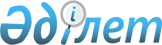 О внесении дополнений в постановление Правительства Республики Казахстан от 7 января 1997 г. N 14
					
			Утративший силу
			
			
		
					Постановление Правительства Республики Казахстан от 13 мая 1997 г. N 827. Утратило силу - постановлением Правительства РК от 9 февраля 2005 г. N 124 (P050124)



      В соответствии с Указом Президента Республики Казахстан от 6 марта 1997 г. N 3399 
 U973399_ 
 "О внесении дополнений и изменений в Указ Президента Республики Казахстан от 13 декабря 1995 г. N 2680 "О Программе действий Правительства Республики Казахстан по углублению реформ на 1996 - 1998 годы" Правительство Республики Казахстан постановляет: 



      Внести в План законопроектных работ Правительства Республики Казахстан на 1997 год, утвержденный постановлением Правительства Республики Казахстан от 7 января 1997 г. N 14  
 P970014_ 
  "О Плане законопроектных работ Правительства Республики Казахстан на 1997 год", следующие дополнения;



     строку, порядковый номер 41, в графе "Наименование законопроекта" дополнить словами "новая редакция";


     дополнить строками, порядковый номер 59а, следующего содержания: 


  "59а О внесении изменений Минзнерго и      сентябрь октябрь ноябрь


  и дополнений в некоторые  природных


  законодательные акты      ресурсов,


  Республики Казахстан      Минэкономторг,


  (по вопросу               Минюст


  энергосбережения)         _________________


                            Отдел координации


                            подготовки


                            правительственных


                            решений ".


     Премьер-Министр



   Республики Казахстан

					© 2012. РГП на ПХВ «Институт законодательства и правовой информации Республики Казахстан» Министерства юстиции Республики Казахстан
				